Собрание депутатов Ивановского сельсовета Рыльского района Р Е Ш Е Н И Е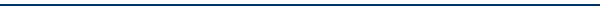 «24» февраля  2014 года                                                                                               № 127О порядке учета предложений по проекту решения Собрания депутатов Ивановского сельсовета Рыльского района и порядке участия граждан в обсуждении проекта решения «О внесении изменений и дополнений в Устав муниципального образования «Ивановский сельсовет» Рыльского района Курской области»В соответствии с Федеральным законом от 6 октября 2003 года №131-ФЗ «Об общих принципах организации местного самоуправления в Российской Федерации», руководствуясь Уставом муниципального образования «Ивановский сельсовет» Рыльского района Курской области, Собрание депутатов Ивановского сельсовета Рыльского района  РЕШИЛО: 1. Обратиться к гражданам, проживающим на территории Ивановского сельсовета Рыльского района с просьбой принять участие в обсуждении проекта решения Собрания депутатов Ивановского сельсовета Рыльского района «О внесении изменений и дополнений в Устав муниципального образования «Ивановский сельсовет» Рыльского района Курской области».2. Утвердить прилагаемый состав комиссии по приему и учету предложений по проекту решения Собрания депутатов Ивановского сельсовета Рыльского района «О внесении изменений и дополнений в Устав муниципального образования «Ивановский сельсовет» Рыльского района Курской области» (далее по тексту – комиссия).3. Поручить комиссии:3.1. Обобщить и систематизировать предложения по проекту решения Собрания  депутатов Ивановского сельсовета Рыльского района «О внесении изменений и дополнений в Устав муниципального образования «Ивановский сельсовет» Рыльского района Курской области»;3.2. Обобщенные и систематизированные материалы представить Собранию депутатов Ивановского сельсовета Рыльского района.4. Утвердить прилагаемые:- Порядок участия граждан в обсуждении проекта решения Собрания депутатов Ивановского сельсовета Рыльского района «О внесении изменений и дополнений в Устав муниципального образования «Ивановский сельсовет» Рыльского района Курской области”;- Порядок учета предложений по проекту решения Собрания депутатов Ивановского  сельсовета Рыльского района «О внесении изменений и дополнений в Устав муниципального образования «Ивановский сельсовет» Рыльского района Курской области».5. Обнародовать настоящее решение  на официальном сайте Администрации Ивановского сельсовета в сети Интернет по адресу: www.admivanovsky.ru и на информационных стендах, расположенных:1-й - в с. Ивановское у здания Администрации Ивановского сельсовета Рыльского района,2-й - у здания МКУК «Ивановский сельский Дом культуры» в с. Ивановское,3-й - в пос. Марьино у здания магазина «Марьинский»,4-й - у здания Марьинского торгового центра, 5-й - в пос. Учительский у здания магазина, 6-й - информационный стенд в пос. Зеленино,7-й - информационный стенд в пос. Зеленинский,8-й - информационный стенд в пос. Мухин Пруд,9-й - информационный стенд в пос. Барашек,10-й - информационный стенд в пос. Зеленый Гай,  11-й - информационный стенд в пос. Велье.Врио Главы Ивановского сельсоветаРыльского района                                                                                            В. Н. Золотых                                                                             УТВЕРЖДЕНрешением Собрания депутатовИвановского сельсовета Рыльского районаот 24 февраля 2014г. № 127СОСТАВ КОМИССИИпо обсуждению проекта решения Собрания депутатов Ивановского сельсовета Рыльского района «О внесении изменений и дополнений в Устав муниципального образования«Ивановский сельсовет» Рыльского района Курской области»    Председатель комиссии:Залунин Леонид Михайлович – председатель Собрания депутатов Ивановского сельсовета Рыльского районаЧлены комиссии:Золотых Валентина Николаевна – Врио Главы Ивановского сельсовета Рыльского района,Бугаева Наталья Валерьевна – заместитель начальника отдела Администрации Ивановского сельсовета Рыльского района по финансово-экономическим вопросам,Кутузов Олег Николаевич - депутат Собрания депутатов Ивановского сельсовета Рыльского района.                                                                             УТВЕРЖДЕНрешением Собрания депутатовИвановского сельсовета Рыльского районаот 24 февраля 2014г. № 127ПОРЯДОКучастия граждан в обсуждении проекта решения Собрания депутатов Ивановского сельсовета Рыльского района «О внесении изменений и дополнений в Уставмуниципального образования «Ивановский сельсовет» Рыльского района Курской области»1. Настоящий порядок разработан в соответствии с Федеральным законом от 06.10.2003 года № 131-ФЗ «Об общих принципах организации местного самоуправления в Российской Федерации» и регулирует вопросы участия граждан в обсуждении   обнародованного проекта решения Собрания депутатов Ивановского сельсовета Рыльского района «О внесении изменений и дополнений в Устав муниципального образования    «Ивановский сельсовет» Рыльского района Курской области».2. Обсуждение проекта решения Собрания депутатов Ивановского сельсовета Рыльского района «О внесении изменений и дополнений в Устав муниципального      образования  «Ивановский сельсовет»  Рыльского района Курской области» начинается со дня его официального обнародования на информационных стендах, расположенных: 1-й - в с. Ивановское у здания Администрации Ивановского сельсовета Рыльского района,2-й - у здания МКУК «Ивановский сельский Дом культуры» в с. Ивановское,3-й -  в пос. Марьино у здания магазина «Марьинский»,4-й - у здания Марьинского торгового центра, 5-й - в пос. Учительский у здания магазина, 6-й - информационный стенд в пос. Зеленино,  7-й - информационный стенд в пос. Зеленинский, 8-й - информационный стенд в пос. Мухин Пруд, 9-й - информационный стенд в пос. Барашек,10-й - информационный стенд в пос. Зеленый Гай,   11-й - информационный стенд в пос. Велье,которое обнародуется не позднее, чем за 30 дней до дня рассмотрения на заседании Собрания депутатов Ивановского сельсовета Рыльского района проекта решения Собрания депутатов Ивановского сельсовета Рыльского района    «О внесении изменений и дополнений в Устав муниципального образования «Ивановский сельсовет» Рыльского района Курской области».Период обсуждения составляет 20 дней со дня официального обнародования проекта решения Собрания депутатов Ивановского сельсовета Рыльского района «О внесении изменений и дополнений в Устав муниципального образования «Ивановский сельсовет» Рыльского района Курской области» на информационных стендах.3. Все предложения граждан по существу обсуждаемых вопросов направляются в комиссию по обсуждению проекта решения Собрания депутатов Ивановского сельсовета Рыльского района «О внесении изменений и дополнений в Устав муниципального образования «Ивановский сельсовет» Рыльского района Курской области», приему и учету предложений по нему (далее комиссия), расположенную по адресу: Курская область, Рыльский район, с. Ивановское, ул. Ананьева, д. 96, Администрация Ивановского сельсовета Рыльского района.4. Обсуждение гражданами проекта решения Собрания депутатов Ивановского сельсовета Рыльского района «О внесении изменений и дополнений в Устав муниципального образования «Ивановский сельсовет» Рыльского района Курской области» может проводиться также путем коллективных обсуждений, проводимых в организациях Ивановского сельсовета Рыльского района Курской области, органах местного самоуправления Ивановского сельсовета Рыльского района Курской области.Обсуждение призвано на основе широкой гласности, сопоставления и изучения различных мнений способствовать выработке конструктивных предложений по проекту решения Собрания депутатов Ивановского сельсовета Рыльского района «О внесении изменений и дополнений в Устав муниципального образования «Ивановский сельсовет» Рыльского района Курской области».5. Индивидуальные и коллективные предложения должны быть представлены в комиссию не позднее 17.00 часов последнего дня обсуждения.                                                                                           УТВЕРЖДЕНрешением Собрания депутатовИвановского сельсовета Рыльского районаот 24 февраля 2014г. № 127ПОРЯДОК учета предложений по проекту решения Собрания депутатов Ивановского сельсовета Рыльского района «О внесении изменений и дополнений в Устав муниципального образования «Ивановский сельсовет» Рыльского района Курской области»1. Настоящий Порядок разработан в соответствии со статьей 44 Федерального закона от 06.10.2003 года № 131-ФЗ «Об общих принципах организации местного самоуправления в Российской Федерации» и определяет порядок учета предложений по обнародованному на информационных стендах, расположенных:  1-й -  в с. Ивановское у здания Администрации Ивановского сельсовета Рыльского района,2-й - у здания МКУК «Ивановский сельский Дом культуры» в с. Ивановское,3-й -  в пос. Марьино у здания магазина «Марьинский»,4-й - у здания Марьинского торгового центра, 5-й - в пос. Учительский у здания магазина, 6-й - информационный стенд в пос. Зеленино,  7-й - информационный стенд в пос. Зеленинский, 8-й - информационный стенд в пос. Мухин Пруд, 9-й - информационный стенд в пос. Барашек,10-й - информационный стенд в пос. Зеленый Гай,   11-й - информационный стенд в пос. Велье,проекту решения Собрания депутатов Ивановского сельсовета Рыльского района «О внесении изменений и дополнений в Устав муниципального образования «Ивановский сельсовет» Рыльского района Курской области» (далее проект решения о внесении изменений и дополнений в Устав).2. Предложения по проекту решения о внесении изменений и дополнений в Устав вносятся гражданами, проживающими на территории Ивановского сельсовета Рыльского  района, как от индивидуальных авторов, так и коллективные.3. Предложения по проекту решения о внесении изменений и дополнений в Устав вносятся в комиссию по обсуждению проекта решения Собрания депутатов Ивановского  сельсовета Рыльского района «О внесении изменений и дополнений в Устав муниципального образования «Ивановский сельсовет» Рыльского района Курской    области», приему и учету предложений по нему в письменном виде по адресу: Курская область, Рыльский район, с. Ивановское, ул. Ананьева, д. 96, Администрация Ивановского сельсовета Рыльского района и рассматриваются ею в соответствии с настоящим Порядком. 4. Предложения по проекту решения о внесении изменений и дополнений в Устав вносятся в комиссию в течение 20 дней со дня его обнародования на указанных в п.1 информационных стендах.5. Поступившие предложения регистрируются комиссией в день поступления.6. Предложения по проекту решения о внесении изменений и дополнений в Устав,   внесенные с нарушением положений и сроков, установленных настоящим Порядком, не рассматриваются.7. Комиссия обобщает и систематизирует поступившие предложения и по итогам    рассмотрения готовит по ним мотивированное заключение. Обобщенные и     систематизированные материалы вместе со своим мотивированным заключением комиссия направляет в Собрание депутатов Ивановского сельсовета Рыльского района в  течение 5 дней со дня завершения приема предложений.8. При необходимости комиссия вправе привлекать для изучения и оценки поступивших предложений авторов либо их представителей, а также специалистов.